РОССИЙСКАЯ  ФЕДЕРАЦИЯ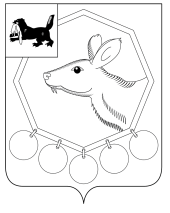                                                      ИРКУТСКАЯ ОБЛАСТЬ              МУНИЦИПАЛЬНОЕ ОБРАЗОВАНИЕ «БАЯНДАЕВСКИЙ РАЙОН»                                                          АДМИНИСТРАЦИЯАНТИНАРКОТИЧЕСКАЯ КОМИССИЯПРОТОКОЛзаседания антинаркотической комиссии МО «Баяндаевский район» от «30» ноября  2012 г.						            №  4ПРЕДСЕДАТЕЛЬСТВОВАЛ:   Моноев В.Р. – первый заместитель мэра МО «Баяндаевский район» – заместитель председателя антинаркотической комиссии. Шатаева Т.И. – секретарь комиссии, и.о. специалиста сектора по молодежной политике администрации МО «Баяндаевский район».ПРИСУТСТВОВАЛИ: Члены комиссии:Бардаханова Т.К.             5. Чагдуров А.В.Мешков  Т. В.                     6.  Оршонов Ю.М.Романов В.В.                      7. Андриянов Э.Б.Муханеев И.Г.                    8. Копылов Н.Г.Повестка заседания:Проведение выездных семинаров по привлечению родительского актива, общественных объединений к профилактике социально-негативных явлений в 2012 году. Докладчик: региональный специалист по профилактике наркомании Бардаханова Т.К.О состоянии наркоситуации на территории Баяндаевского  района. Докладчик:  оперуполномоченный ОП (дислокация п.Баяндай) МО МВД России «Эхирит-Булагатский» Романов В.В. Информация по долгосрочной целевой программе «Точка опоры», по кодированию.  Докладчик: специалист по программе «Точка опоры» Чагдуров А.В.Утверждение плана работы антинаркотической комиссии в Баяндаевском районе на 2013 год. Докладчик: и.о. специалиста сектора по молодежной политике Шатаева Т.И.Слушали: Регионального специалиста по профилактике наркомании Бардаханову Т.К.Решили:Принять информацию к  сведению.Рекомендовать:2.1 Решить вопрос о взаимодействии субъектов профилактики наркомании и глав сельских поселений по профилактике социально-негативных явлений среди других категорий подрастающего поколения (молодежь старше 18 лет) и способствовать привлечению из числа молодежи волонтеров для проведения мероприятий. Слушали:  оперуполномоченного ОП (дислокация п.Баяндай) МО МВД России «Эхирит-Булагатский» Романов В.В. Решили:Принять информацию к сведению.Рекомендовать: 2.1 Активно сотрудничать с управлением образования, образовательными учреждениям, сельскими администрациями на местах по обходу неблагополучных семей.     Слушали:   специалиста по программе «Точка опоры» Чагдуров А.В.Принять информацию к сведению.Рекомендовать:         2.1  Совместно со специалистом по профилактике наркомании выезжать по  сельским поселениям и доводить информацию до населения о кодировке по программе «Точка опоры».IV.Слушали:  :  и.о. специалиста сектора по молодежной политике администрации МО «Баяндаевский район» Шатаеву Татьяну ИгоревнуПринять информацию к сведению.Утвердить план антинаркотической комиссии на 2013 год.                                                                                Первый заместитель мэра   МО «Баяндаевский район»В.Р. МоноевИсп.: Шатаева Т.И. 8(395)37 91212